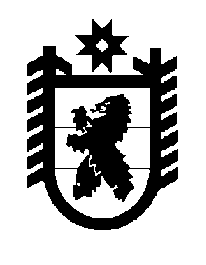 Российская Федерация Республика Карелия    ПРАВИТЕЛЬСТВО РЕСПУБЛИКИ КАРЕЛИЯРАСПОРЯЖЕНИЕот  4 сентября 2018 года № 576р-Пг. Петрозаводск  Утвердить отчет об исполнении бюджета Республики Карелия 
за I полугодие 2018 года и направить его в Законодательное Собрание Республики Карелия и Контрольно-счетную палату Республики Карелия. 
           Глава Республики Карелия                                                              А.О. Парфенчиков